Сведения О воинском захоронении №474 на территории Народненского сельского поселения Терновского муниципального района Воронежской области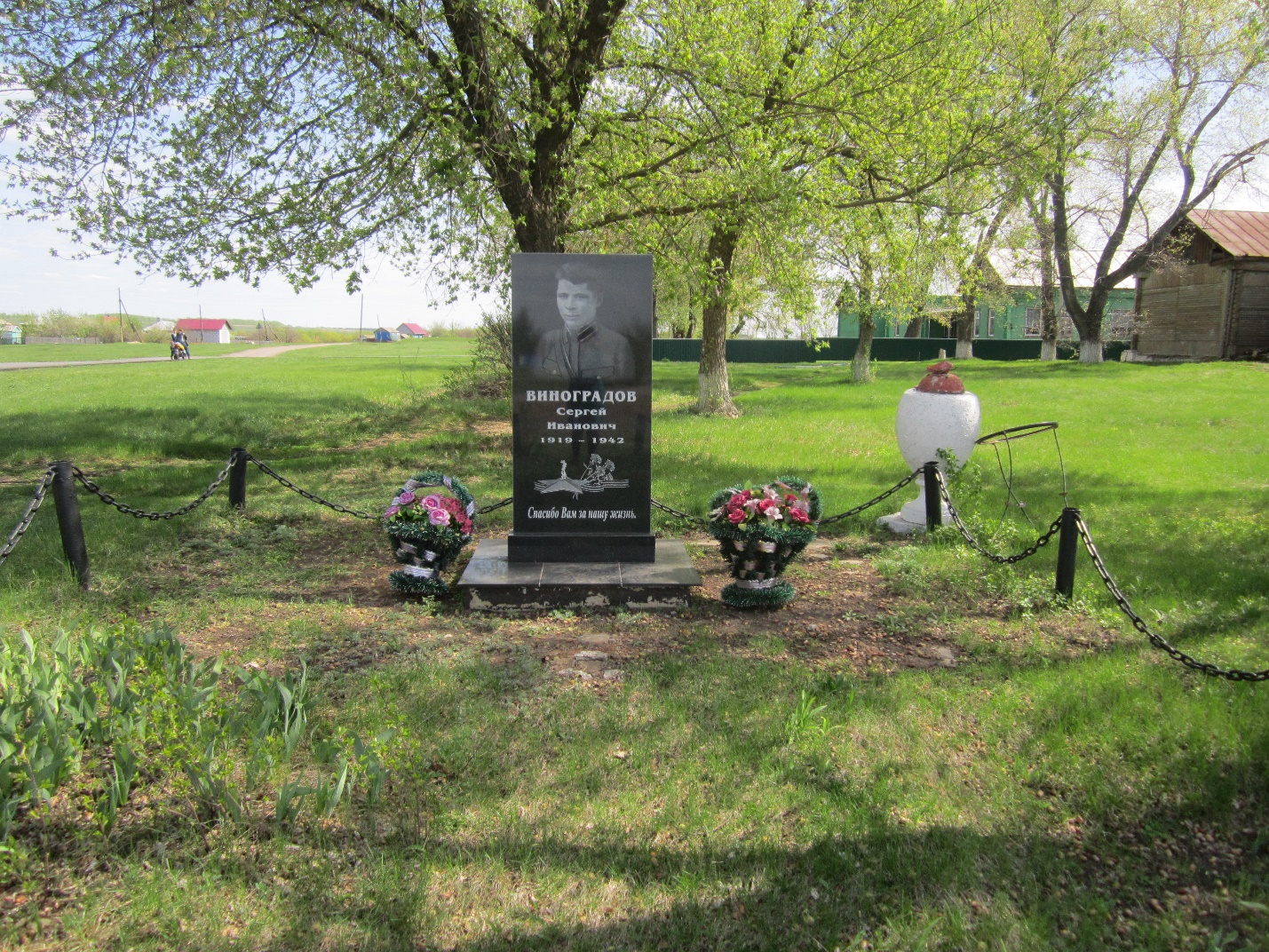 Воинское захоронение № 474Воронежская  область, Терновский район, Народненское с/п с.Липяги, ул.Набережная, 36 «а»Открытие памятника на могиле воина. С утра было холодно. Ветер нес поземку. Но это не остановило людей. В центр села Липяги шли колхозники, рабочие, интеллигенция. Здесь состоялся митинг, посвященный открытию памятника-обелиска на могиле воина.Выступает председатель Народненского сельсовета т. Буравлев. Он предлагает почтить память героев, отдавших свою жизнь в борьбе с врагами, минутным молчанием. С памятника спадает покрывало, и взору открывается обелиск, увенчанный траурной урной. Золотом написаны слова: «Вечная слава героям, павших в боях за Родину». Ниже надпись: «Виноградов Сергей Иванович (1918-1942гг.)»Сергей Иванович Виноградов был комиссаром кавалерийского эскадрона. В 1942 году во время бомбежки фашистской авиацией одной из станций Юго-восточной железной дороги он геройски погиб. Тело Виноградова привезли в село Липяги, где стоял эскадрон, и похоронили вот в этой могиле. Сергей Иванович Виноградов отдал жизнь за наше счастье, за будущее Советской Родины.СПИСОК захороненных участников гражданской войны и ВОВСведения о постановке на кадастровый учет: 36:30:2300011:178Координаты расположения воинского захоронения: № п/пВоинское званиеФамилия, Имя, отчествоГод рожденияДата гибели1рядовойВиноградов Сергей Иванович19191942ХY503292.18503278.12503271.01503285.07503292.182273379.122273393.352273386.322273372.092273379.12